По шаговая инструкция установки АРМ:Скачать программное обеспечение АРМ: зайдите на сайт Государственной службы финансовой разведки при Правительстве Кыргызской Республики. (www.sfr.kg)   В кладке  Лицам, представляющим сведения  -  Предоставление информации в ГСФР КР. Скачать программное обеспечение - ARM FUS PL (Или нажмите на ссылку).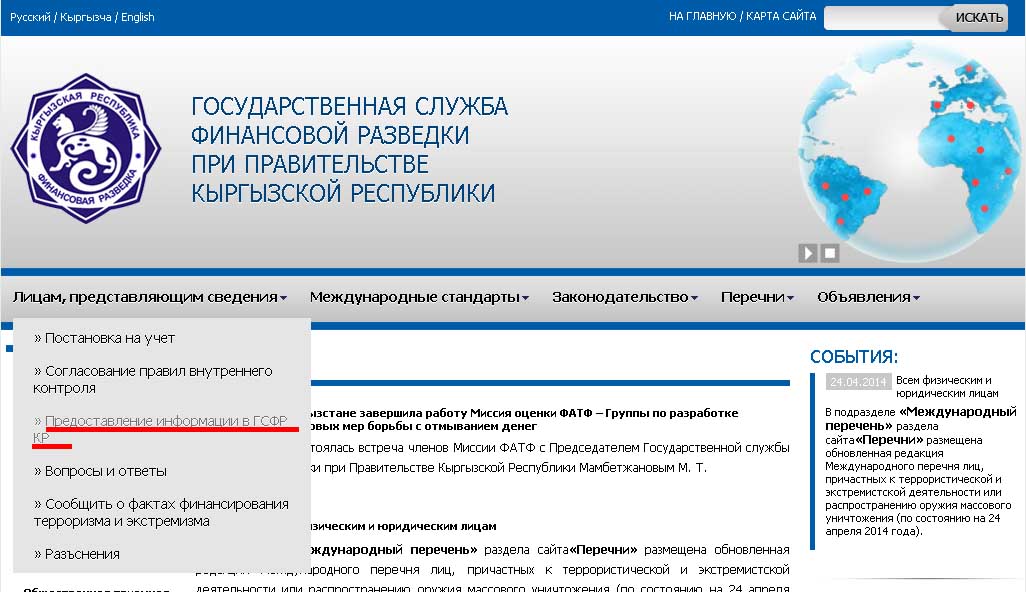 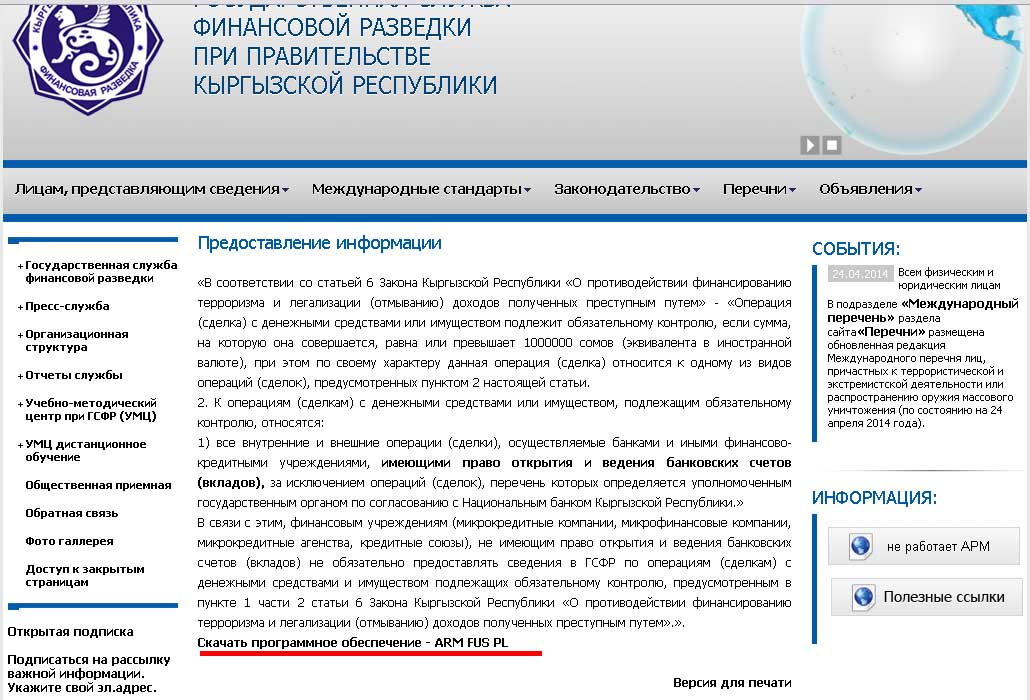 Извлечь скаченный заархивированный архив (armfuspl.rar) c помощью программного архиватора WinRar: скаченный архив нажмите правой кнопкой мыши в выпадающем меню - Извлечь в текущую папку или Извлечь файлы … 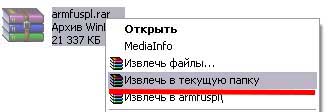 	Извлекутся два заархивированных архива: armfuspl и armfuspl_full_update - повторите извлечение архива как описано в пункте 2. Важно! Извлекать архивы armfuspl и  armfuspl_full_update  нужно в разные папки. Установка АРМ:  извлеченный файлы из архива armfuspl найдите  и запустите setup.exe 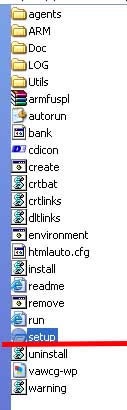 Открывшем  окне (DE-BS -Digital Empire)  нажмите на “Установить java Rntime Environment”Установка java:  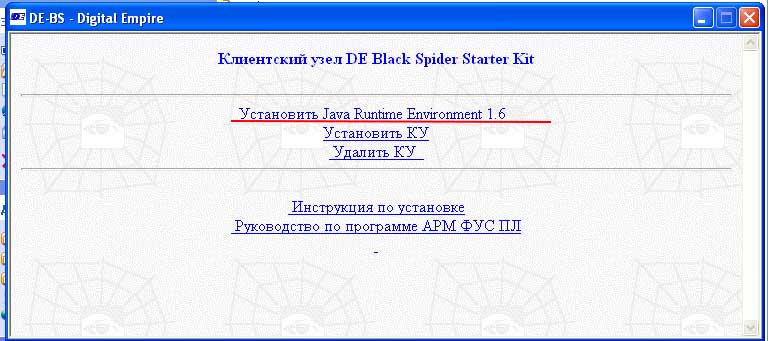 Выберете  ACCEPT 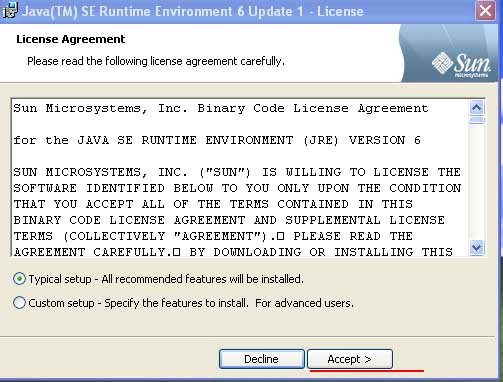 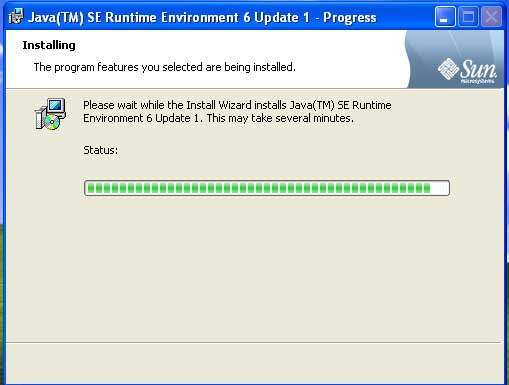 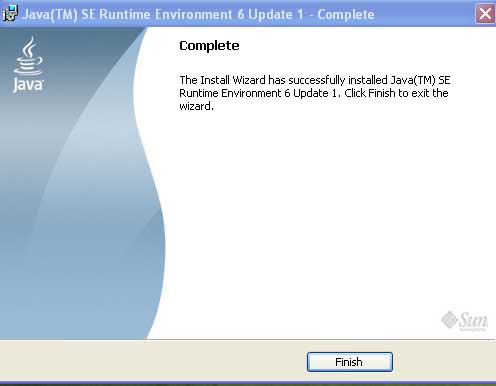 Если установка прошла без ошибок должно появится завершающая окно, нажмите  FinishВажно! Для установки Windows 7 и выше понадобится обновленная версия Java Runtime Environment. Если на компьютере имеется уже установленная java версия, появится уведомление ! 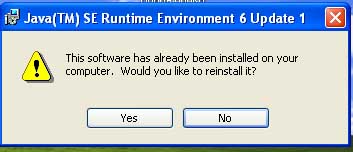 Далее  нажмите на «Установка КУ» в окне DE-BS -Digital Empire   (окно перед установкой java) примерное окно в пункте 3.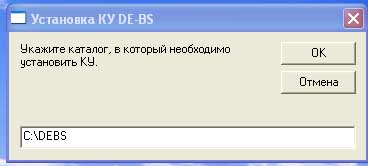 Нажмите ОК.  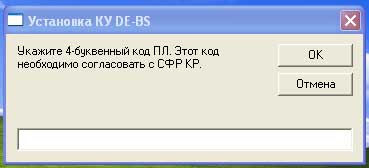 введите 4-буквенный код  согласованный с ГСФР ПКР.Нажмите клавишу ENTER для закрытие  командного окна «Setup Client DE Black Spider Starter Kit» .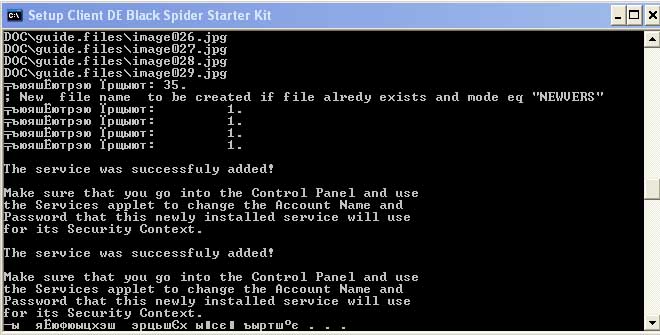 Запуск АРМ:  Для запуска АРМ  зайдите в ПУСК - Все программы - Digital EmpireВедите Пользователя и ПарольПо умолчанию пароль - Пользователь: deuserПароль: depasswordДля смена пароля зайдите (Мой компьютер) в локальный диск C:\ в папку DEBS в папку arm найдите файл userXML.ini  и правой кнопкой мыши открыть (или открыть с помощью блокнота).Полный путь нахождение файла пароля : C:\DEBS\arm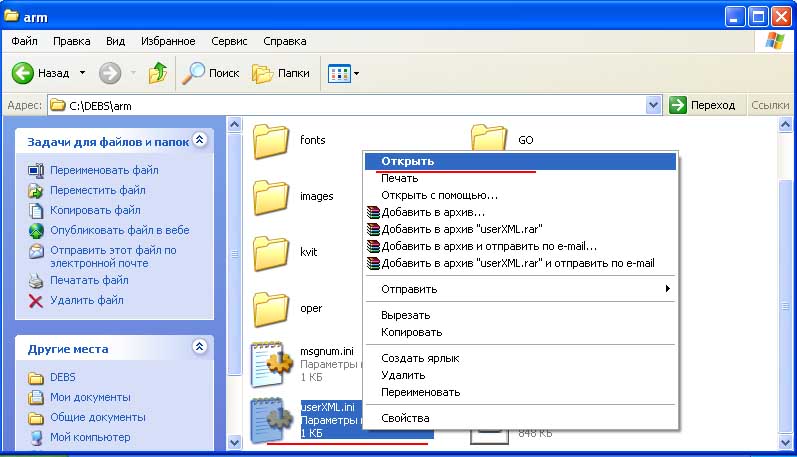 Обновление АРМ:  найдите разархивированный архив armfuspl_full_update который был выполнен во втором шаге.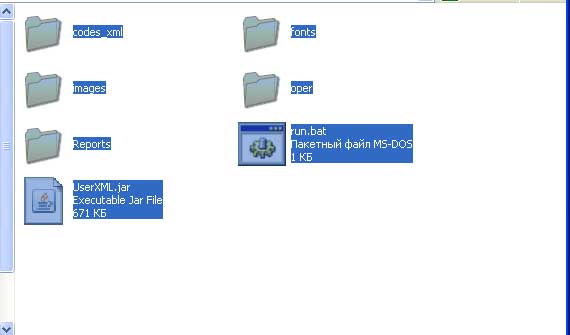 выделите все и скопируйте в папку  (C:\DEBS\arm) заменой для всех.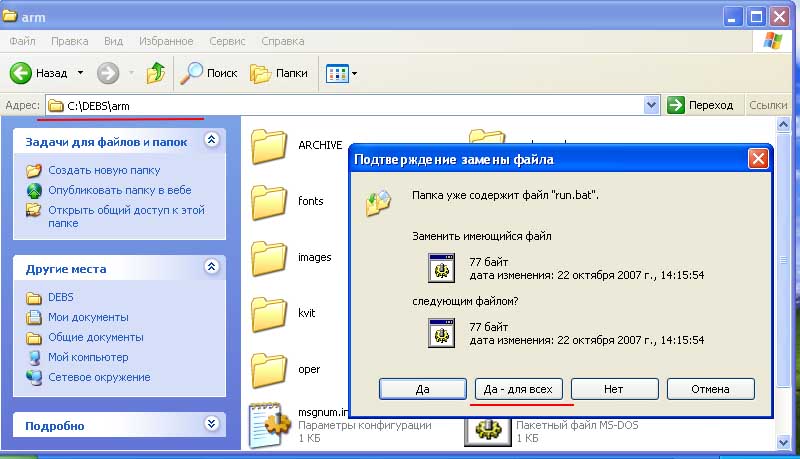 Замечание! При работе АРМ в  папке arm (C:\DEBS\arm) сделайте ярлыки папок: ARCHIVE , GO и kvit.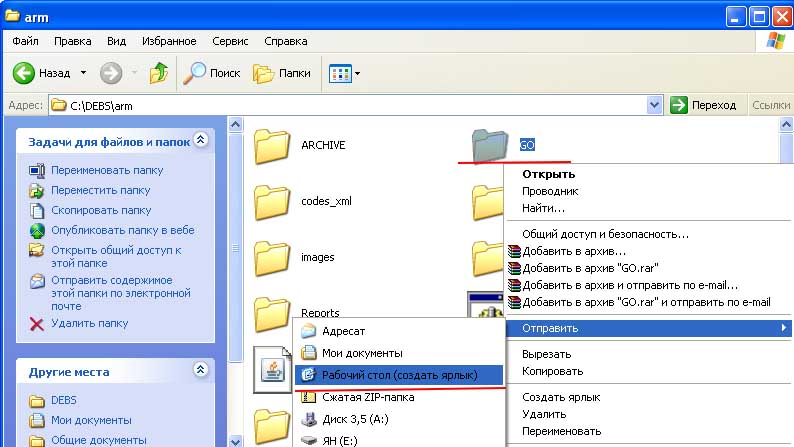 После завершение установки АРМ, подтвердите установку ГСФР ПКР. Для дальнейшей работы. 